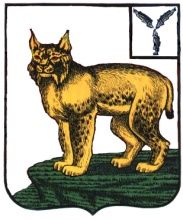 ГлаваТурковского муниципального образованияПОСТАНОВЛЕНИЕОт 03 апреля 2018 года                                                № 1р.п. ТуркиВ соответствии с  Уставом Турковского муниципального образования Турковского муниципального района Саратовской области ПОСТАНОВЛЯЮ:1. Провести публичные слушания по обсуждению проекта решения  Совета Турковского муниципального образования «Об исполнении бюджета Турковского муниципального образования за 2017 год» 12 апреля  2018 года в 11.00 в актовом зале администрации муниципального района по адресу: Саратовская область, р. п. Турки, ул. Советская, 26.2. Сбор предложений и замечаний по внесению изменений и дополнений в проект решения Совета Турковского муниципального образования осуществляется по адресу: Саратовская область, р. п. Турки, ул. Советская, д. 26.3. Назначить комиссию по подготовке и проведению публичных слушаний по обсуждению проекта решения Совета Турковского муниципального образования «Об исполнении бюджета Турковского муниципального образования за 2017 год» в составе:4. Обнародовать настоящее постановление в местах для обнародования.5. Контроль за исполнением настоящего постановления оставляю за собой.Глава Турковского муниципального образования			Л.В. ЛопаткинаО проведении публичных слушаний по обсуждению проекта решения Совета Турковского муниципального образования «Об исполнении  бюджета Турковского муниципального образования за 2017 год» Лопаткина Л.В.- глава муниципального образования, председатель комиссии;Абрамова С.А.- депутат Турковского муниципального образования, секретарь комиссиичлены комиссии:члены комиссии:Губина В.В.Рюминская Ю.Н.Атапин М.Ю.Иванов С.В.Крапаускас А.Я. - заместитель главы администрации муниципального района - начальник финансового управления администрации муниципального района (по согласованию);- главный специалист бюджетного отдела финансового управления администрации муниципального района (по согласованию);- депутат Совета Турковского муниципального образования;- депутат Совета Турковского муниципального образования;- депутат Совета Турковского муниципального образования;Масленникова О.Н.- депутат Совета Турковского муниципального образования;Макарова Л.Г.- депутат Совета Турковского муниципального образования.